DSWD DROMIC Report on the Fire Incident in Lower Pinget, Baguio City, Benguet04 April 2021, 6PMThis is the first and final report on the fire incident that occurred in Lower Pinget, Baguio City, Benguet on 07 March 2021.  Source: DSWD-FO CARSUMMARYStatus of Affected Families / PersonsA total of five (5) families or 11 persons were affected by the fire incident in Lower Pinget, Baguio City, Benguet (see Table 1).Table 1. Number of Affected Families / PersonsSource: DSWD-FO CARDamaged HousesA total of three (3) houses were damaged; of which, one (1) was totally damaged and two (2) were partially damaged (see Table 2).Table 2. Number of Damaged HousesSource: DSWD-FO CARAssistance ProvidedA total of ₱38,131.00 worth of assistance was provided to the affected families; of which, ₱32,731.00 from DSWD and ₱5,400.00 from LGU (see Table 3).Table 3. Cost of Assistance Provided to Affected Families / PersonsSource: DSWD-FO CARSITUATIONAL REPORTDSWD-FO CAR*****The Disaster Response Operations Monitoring and Information Center (DROMIC) of DSWD-DRMB continues to closely coordinate with DSWD-FO CAR for any request of Technical Assistance and Resource Augmentation (TARA).Prepared by:							MARIE JOYCE G. RAFANAN				MARC LEO L. BUTACReleasing OfficerPHOTO DOCUMENTATION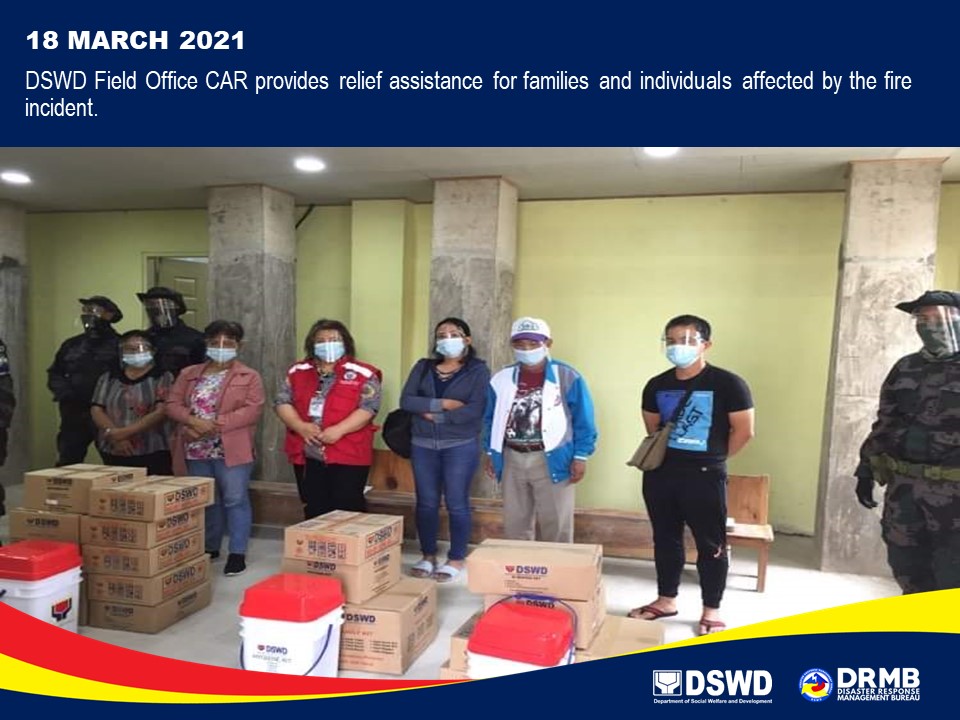 REGION / PROVINCE / MUNICIPALITY REGION / PROVINCE / MUNICIPALITY  NUMBER OF AFFECTED  NUMBER OF AFFECTED  NUMBER OF AFFECTED REGION / PROVINCE / MUNICIPALITY REGION / PROVINCE / MUNICIPALITY  Barangays  Families  Persons GRAND TOTALGRAND TOTAL1                5              11 CARCAR1                5              11 BenguetBenguet1                5              11 Baguio City                       1               5             11 REGION / PROVINCE / MUNICIPALITY REGION / PROVINCE / MUNICIPALITY NO. OF DAMAGED HOUSES NO. OF DAMAGED HOUSES NO. OF DAMAGED HOUSES REGION / PROVINCE / MUNICIPALITY REGION / PROVINCE / MUNICIPALITY  Total  Totally  Partially GRAND TOTALGRAND TOTAL               3                1                2 CARCAR               3                1                2 BenguetBenguet               3                1                2 Baguio City              3               1               2 REGION / PROVINCE / MUNICIPALITY REGION / PROVINCE / MUNICIPALITY  COST OF ASSISTANCE  COST OF ASSISTANCE  COST OF ASSISTANCE  COST OF ASSISTANCE  COST OF ASSISTANCE REGION / PROVINCE / MUNICIPALITY REGION / PROVINCE / MUNICIPALITY  DSWD  LGU  NGOs OTHERS  GRAND TOTAL GRAND TOTALGRAND TOTAL 32,731.00 5,400.00 - - 38,131.00 CARCAR 32,731.00 5,400.00 - - 38,131.00 BenguetBenguet 32,731.00 5,400.00 - - 38,131.00 Baguio City32,731.00 5,400.00  -  -  38,131.00 DATESITUATIONS / ACTIONS UNDERTAKEN29 March 2021DSWD-FO CAR submitted their terminal report.One (1) individual is currently taking temporary shelter with his relatives/friends.DSWD-FO CAR provided a total of ₱32,731.00 worth of relief assistance to the affected families which consists of 10 family food packs, 5 hygiene kits, 5 sleeping kits, 5 family kits and 5 kitchen kits. 